Publicado en MADRID el 11/01/2019 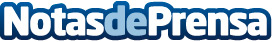 El Tea Blending, o mezclas de té personalizadas, despuntan entre los aficionados al téSegún Punto de té, las opciones son infinitas y no están limitadas a las mezclas que ya existen en el mercadoDatos de contacto:Punto de Té91 892 95 33Nota de prensa publicada en: https://www.notasdeprensa.es/el-tea-blending-o-mezclas-de-te-personalizadas Categorias: Nutrición Gastronomía Sociedad Consumo http://www.notasdeprensa.es